◎来院された方へのお願い◎発熱、せき・息切れ、強い倦怠感などの症状があり、新型コロナウイルスの感染が疑われる方は、直接受診する前に、必ず最寄りの帰国者・接触者相談センターもしくは専門医療機関に電話で相談し、指示を受けていただきますよう、よろしくお願いいたします。※最寄りの帰国者・接触者相談センター（　　　　）保健所TEL　　　　　　　　　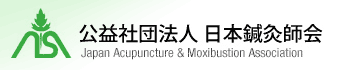 